EditorAssociate Professor Dr. Sehrana KASIMİSocial Sciences Studies Journal (SSSJournal) is a INTERNATIONAL and REFEREED e-journal. Journal of Social Sciences is social science journal. You can send posts by new member record via the journal web page, and take a part in broadcast and / or arbitration committees. We would like to express our honor to work with you, our esteemed academics.Social Sciences Studies Journal (SSSJournal) publishes original scientific articles, symposium, panel and scientific study outputs. Furthermore, symposium reports can be published, if not published anywhere. However, authors are responsible for any obstacles for their works. Social Sciences Studies Journal (SSSJournal) has the intellectual property rights of any published material. Anything published in the journal can not be published in anywhere except from the ones which has the permission of the journal. Any judicial, economic and ethical responsibility of the published materials are under the authors’ responsibility. Social Sciences Studies Journal (SSSJournal) will not accept any responsibility.International SOCIAL SCIENCES STUDIES JOURNALSSSjournal (ISSN:2587-1587)International SOCIAL SCIENCES STUDIES JOURNALSSSjournal (ISSN:2587-1587)Publication DateVolumeIssuePublication DateVolumeIssue20195392019539G E N E R I C    P A G EG E N E R I C    P A G Ewww.sssjournal.comsssjournal.info@gmail.comDisciplinesEconomics and Administration, Tourism and Tourism Management, History, Culture, Religion, Psychology, Sociology, Fine Arts, Engineering, Architecture, Language, Literature, Educational Sciences, Pedagogy & Other Disciplines in Social SciencesDisciplinesEconomics and Administration, Tourism and Tourism Management, History, Culture, Religion, Psychology, Sociology, Fine Arts, Engineering, Architecture, Language, Literature, Educational Sciences, Pedagogy & Other Disciplines in Social SciencesDisciplinesEconomics and Administration, Tourism and Tourism Management, History, Culture, Religion, Psychology, Sociology, Fine Arts, Engineering, Architecture, Language, Literature, Educational Sciences, Pedagogy & Other Disciplines in Social SciencesFrequency January, February, March, April, May, June, july, August, September, October, November, DecemberFrequency January, February, March, April, May, June, july, August, September, October, November, DecemberFrequency January, February, March, April, May, June, july, August, September, October, November, DecemberInternational Refererd &Indexed / Open Access E-JournalInternational Refererd &Indexed / Open Access E-JournalInternational Refererd &Indexed / Open Access E-JournalJOURNAL ADMINISTRATIONJOURNAL ADMINISTRATIONJOURNAL ADMINISTRATIONEditorEditorEditorAssociate Professor Dr. Sehrana KASIMİAssociate Professor Dr. Sehrana KASIMİAssociate Professor Dr. Sehrana KASIMİDisciplines EditorDisciplines EditorDisciplines EditorProfessor Jean-Marc TROUILLEEconomicsBradford UniversityProfessor Ekaete EFRETUEIBusiness AdministrationKeele UniversityProfessor Fatos UKAJEconometricsPrishtina UniversityProfessor Shpresa HOXHALabour EconomicsPrishtina UniversityAssociate Professor Beyhan ZABUNPhilosophyGazi UniversityProfessor Dharm BHAWUKCommunity PsychologyHawaii UniversityProfessor Oya AYTEMİZ SEYMENManagement and OrganizationBalıkesir UniversityProfessor Mieczysław W. SOCHAInternational Advisory BoardWarsaw UniversityProfessor Mustafa TALASSociologyOmer Halisdemir UniversityProfessor Fazlı ARSLANTheology and Religious Sci.Istanbul UniversityAssociate Professor Dr. Fikret SOYERSports ScienceSakarya UniversityAssociate Professor Dr. Mehmet Ali DOMBAYCIPhilosophyGazi UniversityProfessor Haluk ALKANPublic AdministrationMarmara UniversityAssociate Professor Dr. Namık Kemal ŞAHBAZScience EducationMersin UniversityProfessor Nauşabayeva HEKIMOGLUInternational RelationsBitlis Eren UniversityProfessor Ramazan ERDEMHealthcare ManagementSuleyman Demirel UniversityAssistant Prof.Dr. Ipek KROMMarketingBeykent UniversityForeign Language LinguistForeign Language LinguistForeign Language LinguistLecturer Gulsum Vezir OguzIstanbul Gelisim UniversityIstanbul Gelisim UniversityIndex SupervisorIndex SupervisorIndex SupervisorExp. Zahide AKDOĞANKahramanmaras Sutcu Imam UniversityKahramanmaras Sutcu Imam UniversityADVISORY BOARDADVISORY BOARDADVISORY BOARDProfessor Abdulhamit ŞUAYBEl Ezher University / EGYPTEl Ezher University / EGYPTProfessor Abdimanap ZHOLDASBEKOVM.Auezoy South Kazakhstan State University / KAZAKHSTANM.Auezoy South Kazakhstan State University / KAZAKHSTANProfessor Abdikalık KUNİMJANKazakh State Women’s Teacher Training University/KAZAKHSTANKazakh State Women’s Teacher Training University/KAZAKHSTANProfessor Abdulhamit SINANOGLUKahramanmaras Sutcu Imam Universty / TURKEYKahramanmaras Sutcu Imam Universty / TURKEYProfessor Ali AKSOYInonu University / TURKEYInonu University / TURKEYProfessor Ali AZADUnited Arab Emirates University / UNITED ARAB EMIRATESUnited Arab Emirates University / UNITED ARAB EMIRATESProfessor Anatoliy LOGİNOVUkraine Shevchenko Lugan National University / UKRAINEUkraine Shevchenko Lugan National University / UKRAINEProfessor Askar CHOUDHURYIllinois State University, Illinois / USAIllinois State University, Illinois / USAProfessor Ayslu B. SARSEKENOVAOrleu National Development Institute / KYRGYZSTANOrleu National Development Institute / KYRGYZSTANProfessor Belkıs OZKARAAfyon Kocatepe University / TURKEYAfyon Kocatepe University / TURKEYProfessor Bunyamin AKDEMIRInonu University / TURKEYInonu University / TURKEYProfessor C. Gazi UCKUNKocaeli University / TURKEYKocaeli University / TURKEYProfessor Chunxing FANTennessee State University / USATennessee State University / USAProfessor Dharm BHAWUKHawaii University / HAWAIIHawaii University / HAWAIIProfessor Dragana RADICICLincoln University / UNITED KINGDOMLincoln University / UNITED KINGDOMProfessor Dzhakipbek A. ALTAEVAl - Farabi National University of Kazakh / KAZAKHSTANAl - Farabi National University of Kazakh / KAZAKHSTANProfessor Ekaete EFRETUEIKeele University / UNITED KINGDOMKeele University / UNITED KINGDOMProfessor Elvira BOLATBournemouth University / UNITED KINGDOMBournemouth University / UNITED KINGDOMProfessor Emmy INDRAYANIGunadarma University / ENDONEZYAGunadarma University / ENDONEZYAProfessor Fatos UKAJPrishtina University / KOSOVAPrishtina University / KOSOVAProfessor Hasan TUTARSakarya  Universty / TURKEYSakarya  Universty / TURKEYProfessor Himmet KARADALAksaray Universty / TURKEYAksaray Universty / TURKEYProfessor Isidora KOURTIRegent's University / UNITED KINGDOMRegent's University / UNITED KINGDOMProfessor Jayesh KUMARIndira Gandhi Institute of Development Research / INDIAIndira Gandhi Institute of Development Research / INDIAProfessor Junaid M.SHAIKHCurtin University of Technology / MALAYSIACurtin University of Technology / MALAYSIAProfessor Katia Zhivkova MIHAILOVA Univ. of National and World Ec. Sofya / BULGARIAUniv. of National and World Ec. Sofya / BULGARIAProfessor Kayhan TAJEDDINILund University / SWEDENLund University / SWEDENProfessor Lutfiye OZDEMIRInonu Universty / TURKEYInonu Universty / TURKEYProfessor Maha Hamdan ALANAZİKing Abdulaziz Institute of Technology, Riyadh /  SAUDI ARABIAKing Abdulaziz Institute of Technology, Riyadh /  SAUDI ARABIAProfessor Mahir FISONOGLUCukurova University / TURKEYCukurova University / TURKEYProfessor Marek GRUSZCZYNSKIWarsaw School of Economics Warsaw /POLANDWarsaw School of Economics Warsaw /POLANDProfessor Mbodja MOUGOUÉWayne State University / USAWayne State University / USAProfessor Mehdi TEHRANIColumbus State University / USAColumbus State University / USAProfessor Meltem ONAYCelal Bayar University / TURKEYCelal Bayar University / TURKEYProfessor Mieczysław W. SOCHAWarsaw University / POLANDWarsaw University / POLANDProfessor Milind SATHYEUniversity of Canberra / AUSTRALIAUniversity of Canberra / AUSTRALIAProfessor Mohga BASSIMBuckingham University / UNITED KINGDOMBuckingham University / UNITED KINGDOMProfessor Murat CANITEZOmer Halis Erdemir University/  TURKEYOmer Halis Erdemir University/  TURKEYProfessor Mustafa BİLALOVDagestan State University / DAGESTANDagestan State University / DAGESTANProfessor Mustafa PAKSOYKilis 7 Aralik University / TURKEYKilis 7 Aralik University / TURKEYProfessor Nalan AKDOĞANBaskent University/ TURKEYBaskent University/ TURKEYProfessor Nor Asiah ABDULLAHMultimedia University / MALAYSIAMultimedia University / MALAYSIAProfessor Oya AYTEMİZ SEYMENBalıkesir University/ TURKEYBalıkesir University/ TURKEYProfessor Partha SARKARThe University of Burdwan / INDIAThe University of Burdwan / INDIAProfessor Pınar SURAL OZERDokuz Eylul University / TURKEYDokuz Eylul University / TURKEYProfessor Ramil VALEYEVKazak State Univers/ KAZAKHSTANKazak State Univers/ KAZAKHSTANProfessor Rahmi YAMAKKaradeniz Thecnical University / TURKEYKaradeniz Thecnical University / TURKEYProfessor Recep KOKDokuz Eylul University / TURKEYDokuz Eylul University / TURKEYProfessor Rövşen MEMMEDOVSumgayıt State University / AZERBAIJANSumgayıt State University / AZERBAIJANProfessor Sabahat BAYRAK KOKPamukkale Üniversity / TURKEYPamukkale Üniversity / TURKEYProfessor Semra GUNEYHacettepe University / TURKEYHacettepe University / TURKEYProfessor Serap CABUKCukurova University / TURKEYCukurova University / TURKEYProfessor Sharon THACHTennessee State University / USATennessee State University / USAProfessor Singh MANJARIIndian Institute of Management / INDIAIndian Institute of Management / INDIAProfessor Steve LETZABournemouth University / UNITED KINGDOMBournemouth University / UNITED KINGDOMProfessor Ugur YOZGATIstanbul Kultur University / TURKEYIstanbul Kultur University / TURKEYProfessor Vaidas LUKOSIUSTennessee State University / USATennessee State University / USAProfessor Ymer HAVOLLIPrishtina University / KOSOVAPrishtina University / KOSOVAProfessor Yu-Feng LEENew Mexico State University / USANew Mexico State University / USAProfessor Yusuf KARAKILÇIKInonu University / TURKEYInonu University / TURKEYPUBLICATION BOARDPUBLICATION BOARDPUBLICATION BOARDProfessor Abdigappar MAVLYANOVNational University of Kyrgyzstan / KYRGYZSTANNational University of Kyrgyzstan / KYRGYZSTANProfessor Adnan CELIKSelcuk University / TURKEYSelcuk University / TURKEYProfessor Akbar VALADBIGIUrmia University/ IRANUrmia University/ IRANProfessor Alla A. TIMOFEVAVladivostok State University of Economics / RUSSIAVladivostok State University of Economics / RUSSIAAssistant Professor Dr. Ali APALIMehmet Akif Ersoy University / TURKEYMehmet Akif Ersoy University / TURKEYAssociate Professor Dr. Ali Cuneyt CETINAkdeniz University / TURKEYAkdeniz University / TURKEYProfessor Ali OZDEMIRDokuz Eylul University / TURKEYDokuz Eylul University / TURKEYProfessor Alla A. TIMOFEVAVladivostok State University of Economics / RUSSIAVladivostok State University of Economics / RUSSIAAssistant Professor Dr. Alper TAZAGULKafkas University / TURKEYKafkas University / TURKEYProfessor Amanbay MOLDIBAEVTaraz State Pedagogical University/ KAZAKHSTANTaraz State Pedagogical University/ KAZAKHSTANProfessor Atıf Muhammed El EKRETEl Ezher University / EGYPTEl Ezher University / EGYPTAssistant Professor Dr. Aykut EKIYORGazi University / TURKEYGazi University / TURKEYAssistant Professor Dr. Ayhan KORKULUAtaturk University / TURKEYAtaturk University / TURKEYAssistant Professor Dr. Aykut SARKGUNESIBulent Ecevit University / TURKEYBulent Ecevit University / TURKEYProfessor Bahıt KULBAEVAS.Baybeşev Aktobe University / KAZAKHSTANS.Baybeşev Aktobe University / KAZAKHSTANProfessor Bakıt OSPANOVAH. Ahmet Yesevi International Kazakh-Turk Univ./ KAZAKHSTANH. Ahmet Yesevi International Kazakh-Turk Univ./ KAZAKHSTANAssistant Professor Dr. Banu TANRIOVEROsmaniye Korkut Ata University / TURKEYOsmaniye Korkut Ata University / TURKEYAssistant Professor Dr. Betul ALTAY TOPCUErciyes University / TURKEYErciyes University / TURKEYAssistant Professor Dr. Bilal SOLAKSirnak University / TURKEYSirnak University / TURKEYProfessor Cholpon TOKTOSUNOVANational University of Kyrgyzstan / KYRGYZSTANNational University of Kyrgyzstan / KYRGYZSTANProfessor Daniyal KİDİRNİYAZOVDagestan Russian Academy of Sciency / RUSSIADagestan Russian Academy of Sciency / RUSSIAAssistant Professor Dr. Deniz AKGULAhi Evran University / TURKEYAhi Evran University / TURKEYProfessor Dinarakhan TURSUNALİEVARasulbekov Kyrgyz University of Economics/ KYRGYZSTANRasulbekov Kyrgyz University of Economics/ KYRGYZSTANAssociate Professor Dr. Duygu KIZILDAGIzmır Democracy University / TURKEYIzmır Democracy University / TURKEYAssociate Professor Dr. Dundar KOKPamukkale University / TURKEYPamukkale University / TURKEYAssociate Professor Dr Durdu Mehmet BICKESNevsehir Hacıbektaş University / TURKEYNevsehir Hacıbektaş University / TURKEYProfessor Dzhakipbek A. ALTAEVAl - Farabi Kazak National University/ KAZAKHSTANAl - Farabi Kazak National University/ KAZAKHSTANAssistant Professor Dr. Elif SIMSEK OZKANErciyes University / TURKEYErciyes University / TURKEYAssociate Professor Dr. Fahri TURKTrakya University / TURKEYTrakya University / TURKEYAssociate Professor Dr. Fikret SOYERSakarya University / TURKEYSakarya University / TURKEYProfessor Furqan AHMADJamia Islam University / INDIAJamia Islam University / INDIAProfessor George RUDICMontreal Pedagogical Institute / CANADAMontreal Pedagogical Institute / CANADAProfessor Gulfira ABDULLİNABashkir State University / RUSSIANBashkir State University / RUSSIANAssociate Professor Dr. Gul KAYALIDERECalal Bayar University / TURKEYCalal Bayar University / TURKEYAssistant Professor Dr. Gul Tugba DAGCIYalova University / TURKEYYalova University / TURKEYAssistant Professor Dr. Gulsen GERSILCalal Bayar University / TURKEYCalal Bayar University / TURKEYAssistant Professor Dr. Gulsum Vezir OGUZİstanbul Gelisim University / TURKEYİstanbul Gelisim University / TURKEYProfessor Gulşat ŞUGAYEVADosmukhamedov Atyrau State University/ KAZAKHSTANDosmukhamedov Atyrau State University/ KAZAKHSTANAssociate Professor Dr. Haluk DUMANAksaray University / TURKEYAksaray University / TURKEYAssociate Professor Dr. Hasan GÜLOndokuz Mayis University/ TURKEYOndokuz Mayis University/ TURKEYAssociate Professor Dr. Hatice Hicret OZKOCMugla Sıtkı Kocaman University / TURKEYMugla Sıtkı Kocaman University / TURKEYAssistant Professor Dr. Hayriye SENGUNBayburt University / TURKEYBayburt University / TURKEYAssistant Professor Dr. Huseyin TEZERBilecik Seyh Edipali University / TURKEYBilecik Seyh Edipali University / TURKEYAssociate  Professor Dr. H.Secil FETTAHLIOGLUKahramanmaras Sutcu Imam University / TURKEYKahramanmaras Sutcu Imam University / TURKEYProfessor Kalemkas KALIBAEVAKazakh State Women’s Teacher Training University/ KAZAKHSTANKazakh State Women’s Teacher Training University/ KAZAKHSTANProfessor Karligash BAYTANASOVAAl - Farabi Kazak National University/ KAZAKHSTANAl - Farabi Kazak National University/ KAZAKHSTANAssociate Prof. Dr. Koray KAYALIDERECalal Bayar University / TURKEYCalal Bayar University / TURKEYProfessor Kulaş MAMİROVAKazakh State Women’s Teacher Training University/ KAZAKHSTANKazakh State Women’s Teacher Training University/ KAZAKHSTANAssociate Professor Dr.Mehmet INCEMersin University / TURKEYMersin University / TURKEYAssociate Professor Dr. Melih OZCALIKCalal Bayar University / TURKEYCalal Bayar University / TURKEYAssistant Professor Dr. Muhammed SAYGINMersin University / TURKEYMersin University / TURKEYProfessor Dr. Mustafa AYSelcuk University / TURKEYSelcuk University / TURKEYAssociate Professor Dr. Mustafa Fedai CAVUSOsmaniye Korkut Ata University / TURKEYOsmaniye Korkut Ata University / TURKEYAssociate Professor Dr. Morsheda HASSANGrambling State University / USAGrambling State University / USAAssociate Professor Dr. Namık Kemal ŞAHBAZMersin University / TURKEYMersin University / TURKEYAssistant Professor Dr. Nazan SAHBAZ KILINCKirikkale University / TURKEYKirikkale University / TURKEYAssistant Professor Dr. Nicolin AGALLIJABayburt University / TURKEYBayburt University / TURKEYAssistant Professor Dr. Noyan AYDIN Dumlupinar University / TURKEYDumlupinar University / TURKEYAssociate Professor Dr. Nuran AKSIT ASIKBalikesir University / TURKEYBalikesir University / TURKEYAssistant Professor Dr. Nurullah KAYA Bayburt University / TURKEYBayburt University / TURKEYAssociate Professor Dr. Nuri BALTACIGumushane  University /  TURKEYGumushane  University /  TURKEYAssistant Professor Dr. Ozlem YASAR UGURLUGaziantep University / TURKEYGaziantep University / TURKEYProfessor Shara MAZHITAEVAKaraganda State University /  KAZAKHSTANKaraganda State University /  KAZAKHSTANProfessor Shigeko KAMISHIMASapparo City University / JAPANSapparo City University / JAPANAssistant Professor Dr. Sahin CETINKAYAUsak University / TURKEYUsak University / TURKEYAssistant Professor Dr. Sara ONURKirikkale University / TURKEYKirikkale University / TURKEYProfessor Sarash KONYRBAEVKaraganda State University /  KAZAKHSTANKaraganda State University /  KAZAKHSTANProfessor Şara MAJITAYEVAKaraganda State University /  KAZAKHSTANKaraganda State University /  KAZAKHSTANAssociate Professor Dr. Selahattin AVŞAROĞLUKirghizistan Turkey Manas University / KIRGHIZISTANKirghizistan Turkey Manas University / KIRGHIZISTANAssistant Professor Dr. Selcen KÖKKahramanmaras Sutcu Imam University / TURKEYKahramanmaras Sutcu Imam University / TURKEYAssistant Professor Dr. Sibel SU ERSOZKırıkkale University / TURKEYKırıkkale University / TURKEYProfessor Susın Haseneyn El-HUDHUDİEl Ezher University / EGYPTEl Ezher University / EGYPTAssistant Professor Dr. S. Mustafa ERSUNGURAtaturk University / TURKEYAtaturk University / TURKEYProfessor Dr. Tahir AKGEMCISelcuk University / TURKEYSelcuk University / TURKEYProfessor Tseediin BATULGAMongolia State Universty /  MONGOLIAMongolia State Universty /  MONGOLIAZhazira NURSULTANKYZYBolashak University / KAZAKHSTANBolashak University / KAZAKHSTANZia Ur REHMANA/P National Defence University / USAA/P National Defence University / USAAssociate Professor Dr. Zubeyir TURANOmer Halisdemir  University / TURKEYOmer Halisdemir  University / TURKEYINDEXED / LISTED INEurasian Scientific Journal Index (ESJI)International Index CopernicusResearchBible (Academic Resource Index)Directory of Indexing and Impact Fact (DIIF)Advanced Science IndexSocial Science Research Network (SSRN)infoBase ındexDirectory of Research Journals Indexing (DRJI)Scientific World Index ( SCIWIN)Scientific Indexing Services (SIS)General Impact FactorRoot Society for Indexing and Impact Factor ServiceISSUU Journal ListingsOCLC WorldCatActive Search Results Engineer (ASR)I2OR Indexing Services & Evaluation of Publication Impact Factor (PIF)Science Library IndexSociety of Economics and DevelopmentCosmos Impact FactorCiteFactor Academic Sicentific JournalsSOBİAD Atıf DiziniSPARC Indexing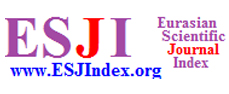 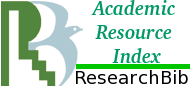 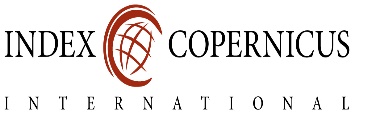 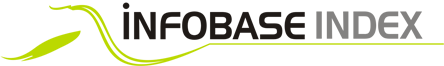 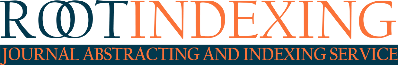 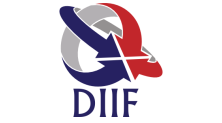 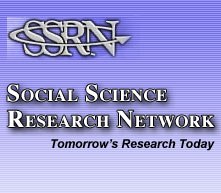 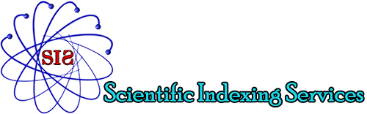 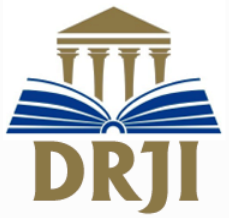 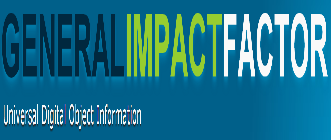 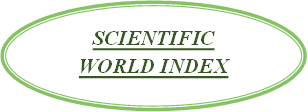 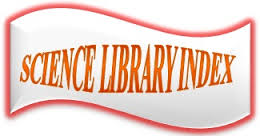 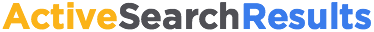 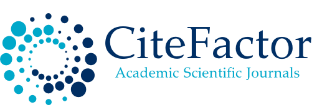 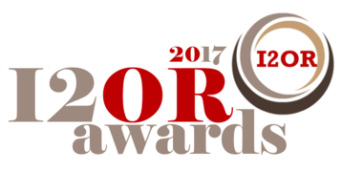 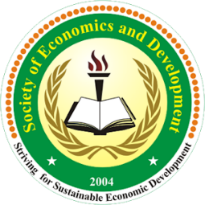 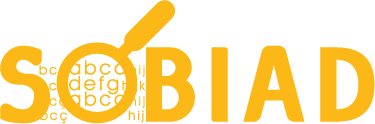 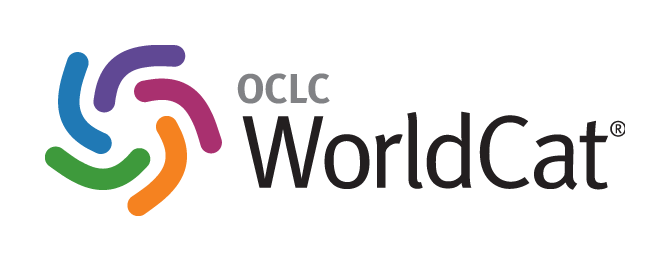 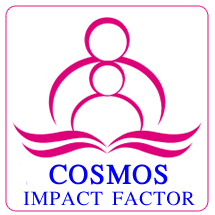 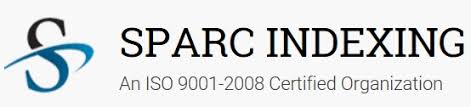 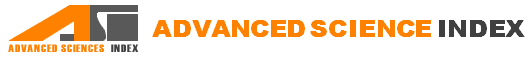 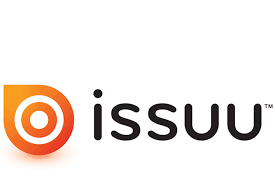 